MỤC LỤCGIỚI THIỆU CHUNG 	3Vị trí địa lý	3Địa hình	3Đặc điểm thời tiết khí hậu 	4Xu hướng thiên tai, khí hậu	4Hiện trạng Dân số	5Hiện trạng sử dụng đất đai	5Đặc điểm và cơ cấu kinh tế	6 ĐÁNH GIÁ NGUY CƠ VÀ ĐIỀU KIỆN DỄ TỔN THƯƠNG VỚI THIÊN TAI/BĐKH	7Sơ họa bản đồ rủi ro thiên tai/BĐKH	7Tóm tắt kết quả bản đồ nguy cơ thiên tai/BĐKH dựa trên bản đồ sơ họa	8Lịch sử thiên tai/BĐKH	9Nhóm dễ bị tổn thương	15Đánh giá hạ tầng và dịch vụ công cộng	16Đánh giá hiện trạng nhà ở	17Số lượng nhà trong vùng có nguy cơ thiên tai và BĐKH	17Điều kiện Nước sạch, vệ sinh và môi trường	18 Y tế - Nguy cơ dịch bệnh liên quan đến thiên tai, BĐKH	18Y tế dự phòng- khả năng phòng ngừa dịch bệnh trong điều kiện thiên tai, BĐKH 	19Hiện trạng rừng và mức độ rủi ro với thiên tai và BĐKH	19Hiện trạng sinh kế xung quanh rừng	20Nguy cơ thiệt hại khi có thiên tai và BĐKH trong Hoạt động sản xuất kinh doanh	21Hiện trạng hệ thống thông tin truyền thông và cảnh báo sớm	22Hiện trạng công tác phòng chống thiên tai/thích ứng BĐKH	22KẾT QUẢ ĐÁNH GIÁ  RỦI RO THIÊN TAI/BĐKH THEO LĨNH VỰC/NGÀNH	24Kết quả đánh giá Hạ tầng công cộng (Điện, Đường, Trường, Trạm, Công trình Thủy lợi)	24Kết quả đánh giá về nhà ở	25Kết quả đánh giá về Nước sạch, vệ sinh và môi trường	26Kết quả đánh giá về y tế	26Kết quả đánh giá về giáo dục 	27Kết quả đánh giá về rừng	27Kết quả đánh giá về trồng trọt	28Kết quả đánh giá về chăn nuôi	29Kết quả đánh giá ngành thủy sản	29Kết quả đánh giá lĩnh vực du lich	30Kết quả đánh giá các ngành buôn bán nhỏ và ngành nghề dịch vụ khác	30Kết quả đánh giá lĩnh vực thông tin truyền thông và cảnh báo sớm	31Kết quả đánh giá lĩnh vực Phòng chống thiên tai/TƯBĐKH	32TỔNG HỢP KẾT QUẢ ĐÁNH GIÁ LIÊN NGÀNH & GIẢI PHÁP	33Tổng hợp Kết quả phân tích nguyên nhân rủi ro thiên tai/BĐKH	33Tổng hợp các giải pháp phòng, chống thiên tai/thích ứng BĐKH	35PHỤ LỤC BÁO CÁO	38	Báo cáo này là kết quả tiến trình đánh giá rủi ro thiên tai và biến đổi khí hậu do cộng đồng thực hiện, chú trọng đến nhóm dễ bị tổn thương là trẻ em, phụ nữ, người cao tuổi, người khuyết tật và người nghèo trong khu vực rủi ro cao, ở các lĩnh vực đời sống và xã hội. Các phân tích rủi ro trong báo cáo và các ưu tiên khuyến nghị của nhóm dễ bị tổn thương là những cơ sở quan trọng cho việc xây dựng kế hoạch địa phương như kế hoạch phòng chống thiên tai, kế hoạch phát triển kinh tế xã hội và là đầu vào cho dự án GCF. GIỚI THIỆU CHUNG Vị trí địa lýVinh Hải là xã bãi ngang ven biển đặc biệt khó khăn của huyện Phú Lộc, tỉnh Thừa Thiên Huế, cách thành phố Huế 47 km về phía Nam, xa trung tâm huyện và thành phố. Nằm trong tọa độ 16,22o vỹ Bắc, 107,52o kinh Đông. Địa hình toàn xã tương đối đồng nhất, bằng phẳng nằm trải dài theo biển, thấp dần từ Bắc xuống Nam, tổng chiều dài là 4,5 km, là địa bàn thường xuyên xảy ra nhiều thiên tai dịch bệnh, bão, lũ lụt, hạn hán và xâm thực biển. Địa giới hành chính tiếp giáp với 4 xã, phía Đông giáp biển Đông, phía Nam giáp xã Vinh Hiền, phía Tây giáp xã Vinh Giang, phía Bắc giáp xã Vinh Mỹ. Được phân bố thành 4 khu dân cư, bao gồm thôn 1, thôn 2, thôn 3, thôn 4.Địa hìnhVùng đồng bằngVùng ven biển Đặc điểm thời tiết khí hậu Xu hướng thiên tai, khí hậuHiện trạng Dân số	Hiện trạng sử dụng đất đaiĐặc điểm và cơ cấu kinh tế ĐÁNH GIÁ NGUY CƠ VÀ ĐIỀU KIỆN DỄ TỔN THƯƠNG VỚI THIÊN TAI/BĐKHSơ họa bản đồ rủi ro thiên tai/BĐKH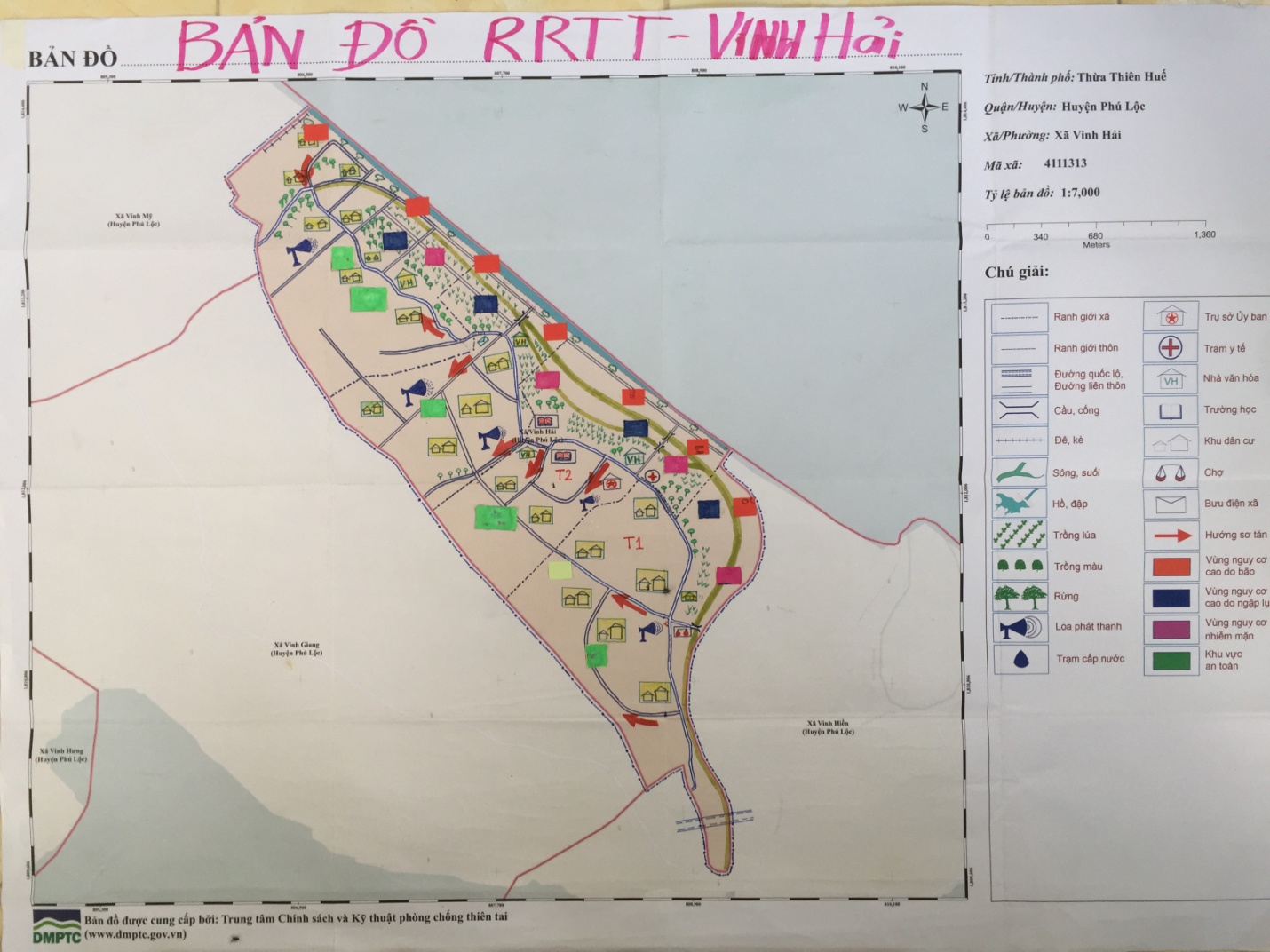 Tóm tắt kết quả bản đồ Vùng nguy cơ thiên tai/BĐKH dựa trên bản đồ sơ họaLịch sử thiên tai/BĐKHNhóm dễ bị tổn thươngĐánh giá hạ tầng và dịch vụ công cộngNhận xét: Các công trình hạ tầng và dịch vụ công cộng đều nằm ở vùng trũng, thấp. Đê biển chưa được kè kiên cố, triều cường dâng cao kết hợp với sóng lớn làm trổ cửa biển hằng năm nên đa số các công trình đều bị thiệt hại khi thiên tai xảy ra.Các nhà văn hóa thôn chưa được đầu tư xây dựng kiên cố, không đảm bảo an toàn để sơ tán dân khi có thiên tai.Hệ thống lưới điện trãi dài qua nhiều xã và gần cây cối nên dễ bị đứt dây, dẫn đến mất điện khi cây gãy đỗ.Đường giao thông dễ bị ngập và sạt lở do chưa được nâng cấp và mở rộng. Đánh giá hiện trạng nhà ở      Nhận xét:        Số nhà kiên cố chỉ <10% so với tổng số nhà trên địa bàn xã. Do địa hình trãi dài ven biển nên nhà ở chỉ cách biển khoảng 70-90m. Vì vậy, mức độ chịu đựng cấp bão của từng loại nhà ở là rất thấp, khả năng bị rủi ro thiên tai rất cao. Khi có bão, lụt xảy ra, có 175 hộ phải di dời, chiếm 25%.Số lượng nhà trong vùng có nguy cơ thiên tai và BĐKHĐiều kiện Nước sạch, vệ sinh và môi trường Y tế - Hiện trạng dịch bệnh liên quan đến thiên tai, BĐKHY tế dự phòng- khả năng phòng ngừa dịch bệnh trong điều kiện thiên tai, BĐKH Nhận xét: Người dân đều có ý thức, trách nhiệm cao trong việc phòng chống dịch bệnh, nhất là khi có thiên tai xảy ra; UBND xã luôn chỉ đạo trạm y tế chuẩn bị sẵn sàng cơ số thuốc để phòng chống dịch bệnh, vận động nhân dân tổng vệ sinh môi trường sau thiên tai nên nhiều năm liền trên địa bàn xã không có dịch bệnh xảy ra. Hiện trạng rừng và mức độ rủi ro với thiên tai và BĐKHHiện trạng sinh kế xung quanh rừngNguy cơ thiệt hại khi có thiên tai và BĐKH trong Hoạt động sản xuất kinh doanhNhận xét: Nguyên nhân những ngành nghề có nguy cơ cao:- Diện tích đất sản xuất nằm ở vùng trũng, thấp, sát biển nên dễ bị nhiễm mặn, ngập úng khi có bão, lũ, lụt và xâm thực biển xảy ra. Chưa có hệ thống tưới tiêu nước đảm bảo cho công tác sản xuất nên hằng năm diện tích đất sản xuất bị ngập và khô hạn dẫn đến một số diện tích đất bị bỏ hoang (khoảng 15 ha).- Diễn biến thời tiết thất thường, các đợt hạn hán, giông sét và rét đậm rét hại ngày càng tăng nên gia súc, gia cầm dễ bị dịch bệnh, số lượng đàn giảm rõ rệt sau thiên tai xảy ra.Hiện trạng hệ thống thông tin truyền thông và cảnh báo sớmNhận xét: Khi có thiên tai xảy ra, UBND xã chuyển tải đến người dân, nhất là phụ nữ, trẻ em, người già, người dân tộc thiểu số, người khuyết tật bằng những kênh thông tin:- Hệ thống đài truyền thanh phát toàn xã, loa cầm tay ở 4 thôn.- Các thành viên trong PCTT&TKCN tuyên truyền bằng miệng đến người dân kịp thời.- Thông báo cảnh báo cho người dân qua tivi, loa đài, các buổi họp thôn trước và sau khi thiên tai xảy raCác nguồn thông tin luôn đảm bảo ngắn gọn, dễ hiểu, dễ làm để người dân thực hiện có hiệu quả.Hiện trạng năng lực phòng chống thiên tai/thích ứng BĐKHKẾT QUẢ ĐÁNH GIÁ  RỦI RO THIÊN TAI/BĐKH THEO LĨNH VỰC/NGÀNHKết quả đánh giá Hạ tầng công cộng (Điện, Đường, Trường, Trạm, Công trình Thủy lợi)Giải thích: Đa số các công trình này không có khu vệ sinh riêng cho nam, nữ, không thuân tiện cho người khuyết tật. Các công trình có nguy cơ bị thiệt hại:Đường giao thôngHệ thống điệnTrường Mầm nonNhận xét:Đường giao thông dễ bị sạt lở, bị cát vùi lấp, bị ngập nướcHệ thống điện dễ bị hư hỏng, dễ bị cấp điện khi có thiên tai xảy raTrường Mần non dễ bị ngập nước, hư hỏng khu vui chơi ngoài trời và các trang thiết bị trong lớp họcĐiểm mạnh, điểm yếu của người dân trong kiến thức, kỹ năng và khả năng tiếp cận công nghệ:Điểm mạnh:- Nhận thức được tác hại của thiên tai xảy ra- Có kinh nghiệm trong việc phòng chống thiên tai: Chằng chống nhà cửa, chủ động bảo vệ tài sản, chuẩn bị lương thực, thực phẩm cần thiết và chấp hành tốt chủ trương di dời của Ban PCTT & TKCN.- Đoàn kết giúp đỡ nhau, nhất là giúp đỡ các hộ dễ bị tổn thương hộ già cả, phụ nữ có thai, trẻ em:+ Trước thiên tai: chằng chống nhà cửa, chia sẻ, hỗ trợ tiếp cận các thông tin về thiên tai, chuẩn bị lương thực, thực phẩm, di dời …+ Trong thiên tai: giúp đỡ di dời khi có yêu cầu của chính quyền địa phương+Sau thiên tai: khắc phục hậu quả của thiên tai như sửa nhà cửa, hỗ trợ lương thực thực phẩm, dọn dẹp cây cối, tổng vệ sinh để phòng chống dịch bệnh ….- Có đội xung kích giúp đỡ các đối tượng dễ bị tổ thương chằng chống nhà cửa, sơ tán dân.	Điểm yếu:- Một số bộ phận nhân dân còn chủ quan chưa chằng chống nhà cửa, chưa chuẩn bị lương thực, thực phẩm.- Ý thức vệ sinh môi trường sau khi thiên tai sảy ra của một bộ phận nhân dân còn mang tính cá nhân, thiếu trách nhiệm: Như vứt , xả rác bừ bãi xác động vật, gia cầm…- Năng lực PCTT còn hạn chế: 25% người già neo đơn, phụ nữ mang thai, trẻ em…- Thiếu kinh phí trong công tác dự trữ lương thực, thực phẩm, nước uống.Kết quả đánh giá về nhà ởKết quả đánh giá về Nước sạch, vệ sinh và môi trườngKết quả đánh giá về y tếNhận xét: Cơ sở hạ tầng, trang thiết bị đảm bảo, y tế, bác sĩ và y tá có chuyên môn về các bệnh phụ khoa, bà đỡ, thuốc chữa bệnh thông thường, luôn dự trũ cơ số thuốc cho tình huống khẩn cấp; luôn tổ chức các hoạt động tuyên truyền về chăm sóc sức khỏe ban đầu, giữ gìn vệ sinh. Kết quả đánh giá về giáo dục Nhận xét: Trường có tài liệu đào tạo về nội dung PCTT và ứng phó với BĐKH, Có tuyên truyền, hướng dẫn cụ thể cho học sinh nam, nữ trong công tác PCTT. Tuy nhiên, học sinh mầm non và tiểu học chỉ có độ tuổi từ 3 -11 nên năng lực PCTT thấp.Kết quả đánh giá về rừngNhận xét: Người dân có ý thức, có kinh nghiệm, có kỹ thuật trồng rừng phòng hộ bờ biển. Nam giới và phụ nữ đều tham gia trồng và bảo vệ rừng. Tuy nhiên, tình hình xâm thực biển ngày càng nghiêm trọng và thiếu nước vào mùa khô nên diện tích rừng chịu rủi ro cao.Kết quả đánh giá về trồng trọtNhận xét: Các dịch bệnh dễ xảy ra khi có thiên tai hoặc tác động của BĐKH: đạo ôn, khô vằn …60% phụ nữ tham gia trồng trọt. Họ được HTX tổ chức thông báo, tuyên truyền và tập huấn, ứng dụng những kỹ năng và công nghệ kỹ thuật vào trồng trọt. Tuy nhiên, diện tích đất sản xuất nằm ở vùng thấp trũng, các công trình tưới, tiêu nước chưa có nên khả năng rủi ro cao.Kết quả đánh giá về chăn nuôiNhận xét: Các loại bệnh, dịch có thể xảy ra khi có thiên tai hoặc tác động của BĐKH: lở mồm long móng, đậu, cúm gia cầm ….40% người dân có kiến thức, kinh nghiệm trong công tác phòng chống dịch bệnh do thiên taiKhoảng 60% phụ nữ có tham gia chăn nuôi. Họ được tập huấn và cung cấp những kỹ năng trong chăn nuôi. Kết quả đánh giá ngành thủy sảnNhận xét: Khoảng 20% phụ nữ tham gia các hoạt động trong ngành thủy sản. Họ được tập huấn và cung cấp những kỹ năng và công nghệ kỹ thuật. Tuy nhiên, nam giới chiếm số lượng lớn hơn và có vai trò quan trọng hơn nữ giới trong ngành thủy sản.Kết quả đánh giá lĩnh vực du lichKết quả đánh giá các ngành buôn bán nhỏ và ngành nghề dịch vụ khác	Nhận xét: Các hộ kinh doanh có ý thức, kinh nghiệm nhưng chưa được tập huấn về kỹ năng và công nghệ kỹ thuật. Nữ giới tham gia 70% so với tổng số người tham gia hoạt động này và có vai trò quan trọng hơn so với năm giới.Kết quả đánh giá lĩnh vực thông tin truyền thông nâng cao nhận thức cộng đồng về Thiên tai và biến đổi khí hậu? và cảnh báo sớmNhận xét:Khi có thiên tai xảy ra, UBND xã chuyển tải đến người dân, nhất là phụ nữ, trẻ em, người già, người dân tộc thiểu số, người khuyết tật bằng những kênh thông tin:- Hệ thống đài truyền thanh phát toàn xã, loa cầm tay ở 4 thôn.- Các thành viên trong PCTT&TKCN tuyên truyền bằng miệng đến người dân kịp thời.- Thông báo cảnh báo cho người dân qua tivi, loa đài, các buổi họp thôn trước và sau khi thiên tai xảy raCác nguồn thông tin luôn đảm bảo ngắn gọn, dễ hiểu, dễ làm để người dân thực hiện có hiệu quả.Kết quả đánh giá lĩnh vực Phòng chống thiên tai/TƯBĐKHNhận xét: Kỹ năng, công nghệ kỹ thuật áp dụng để phòng chống thiên tai và thích ứng với BĐKH của cán bộ và nhân dân cao. Tuy nhiên, việc thiếu hụt các phương tiện kỹ thuật, công cụ cứu hộ cứu nạn trước sự phức tạp ngày càng cao của thời tiết dẫn đến rủi ro thiên tai cao.Phụ nữ có vai trò vận động hội viên và nhân dân trong công tác PCTT. Họ được tập huấn để nâng cao năng lực, kỹ năng PCTT.TỔNG HỢP KẾT QUẢ ĐÁNH GIÁ LIÊN NGÀNH & GIẢI PHÁPTổng hợp Kết quả phân tích nguyên nhân rủi ro thiên tai/BĐKHTổng hợp các giải pháp phòng, chống thiên tai/thích ứng BĐKHPHỤ LỤC BÁO CÁOPhụ lục 1: Danh sách người tham gia đánh giáPhụ lục 2: Các bảng biểu, bản đồ lập ra trong quá trình đánh giá theo hướng dẫnPhụ lục 3: Ảnh chụp một số hoạt động đánh giáỦY BAN NHÂN DÂNXÃ VINH HẢISố:    /BC-UBNDCỘNG HÒA XÃ HỘI CHỦ NGHĨA VIỆT NAMĐộc lập – Tự do – Hạnh PhúcVinh Hải, ngày 12 tháng 6 năm 2018BÁO CÁO ĐÁNH GIÁ RỦI RO THIÊN TAI VÀ BIẾN ĐỔI KHÍ HẬU DỰA VÀO CỘNG ĐỒNGXã Vinh Hải, Huyện Phú Lộc, Tỉnh Thừa Thiên HuếBÁO CÁO ĐÁNH GIÁ RỦI RO THIÊN TAI VÀ BIẾN ĐỔI KHÍ HẬU DỰA VÀO CỘNG ĐỒNGXã Vinh Hải, Huyện Phú Lộc, Tỉnh Thừa Thiên HuếTTChỉ số về thời tiết khí hậuĐVTGiá trịTháng xảy raDự báo BĐKH của T T Huế năm 2050 theo kịch bản RCP 8,5 (*)1Nhiệt độ trung bình Độ C252Nhiệt độ cao nhấtĐộ C41Tháng 5 đến tháng 73Nhiệt độ thấp nhất Độ C13Tháng 11,12 đến tháng 01 năm sau4Lượng mưa Trung binh mm3000 - 3200TTNguy cơ thiên tai, khí hậu phổ biến tại địa phươngGiảm Giữ nguyênTăng lênDự báo BĐKH của T T Huế năm 2050 theo kịch bản RCP 8.5 (*)1Xu hướng hạn hánX2Xu hướng bãoX3Xu hướng lũ X4Số ngày rét đậmX5Mực nước biển tại các trạm hải vănXNguy cơ ngập lụt/nước dâng do bãoXMột số nguy cơ thiên tai khí hậu khác xảy ra tại địa phương (giông, lốc, sụt lún đất, động đất, sóng thần) TTThônSố hộSố hộSố hộSố khẩuSố khẩuSố khẩuTTThônTổngNghèoCận nghèoTổngNamNữ1Thôn 121525218863964902Thôn 212821204861803063Thôn 318924198273424854Thôn 41642318703386317TổngTổng6969378290213041598TTLoại đất (ha)Số lượng (ha)ITổng diện tích đất tự nhiên 565,661Nhóm đất Nông nghiệp372,051.1Diện tích Đất  sản xuất Nông nghiệp 194,451.1.1Đất lúa nước 87,51.1.2Đất trồng cây hàng năm (ngô, khoai, mì, mía)401.1.3Đất trồng cây hàng năm khác01.1.4Đất trồng cây lâu năm66,951.2Diện tích Đất lâm nghiệp118,11.2.1Đất rừng sản xuất79,731.2.2Đất rừng phòng hộ38,371.2.3Đất rừng đặc dụng1.3Diện tích Đất nuôi trồng thủy/hải sản59,51.3.1Diện tích thủy sản nước ngọt36,51.3.2Diện tích thủy sản nước mặn/lợ231.4Đất làm muối01.5Diện tích Đất nông nghiệp khác(Xây nhà kính phục vụ trồng trọt; xây dựng chuồng trại chăn nuôi gia súc, gia cầm; đất trồng trọt, chăn nuôi, nuôi trồng thủy sản cho mục đích học tập, nghiên cứu thí nghiệm; đất ươm tạo cây giống, con giống và đất trồng hoa, cây cảnh)02Nhóm đất phi nông nghiệp167,83Diện tích Đất chưa sử dụng 25,89Số % nữ cùng đứng tên giấy chứng nhận quyền sử dụng đất với chồng Đất nông nghiệpĐất ở50TTLoại hình sản xuấtTỷ trọng kinh tế ngành/tổng GDP địa phương (%)Số hộ tham gia hoạt động Sản xuất kinh doanh (hộ)Năng suất lao động bình quân/hộTỉ lệ % phụ nữ tham gia1Trồng trọt 156081,13 tấn802Chăn nuôi 44232.500.000803Nuôi trồng thủy sản 12            1340,3 tấn104Đánh bắt hải sản 16           2531,1 tấn405Sản xuất công nghiệp, tiểu thủ công nghiệp)198245 (triệu VND/năm)606Buôn bán 113350 (triệu VND/năm)907Du lịch 00(triệu VND/năm)8Ngành nghề khác- Vd. Đi làm ăn xa, thợ nề, dịch vụ vận tải.v.v 2335360 (triệu VND/năm)50STTLoại Thiên tai/BĐKH phổ biến(Bão, Lũ, Hạn,Nước Biển dâng,  v.v.)Thôn có nguy cơ xảy ra thiên taiMức độ đã xảy ra(Cao, Thấp, Trung bình – dựa vào so sánh giữa các thôn)Xu hướng thiên tai (tăng lên, giữ nguyên, giảm đi) 1BãoThôn 1CaoTăng1BãoThôn 2CaoTăng1BãoThôn 3CaoTăng1BãoThôn 4CaoTăng2Lũ lụtThôn 1CaoTăng2Lũ lụtThôn 2CaoTăng2Lũ lụtThôn 3CaoTăng2Lũ lụtThôn 4CaoTăng3Hạn HánThôn 1CaoTăng3Hạn HánThôn 2CaoTăng3Hạn HánThôn 3CaoTăng3Hạn HánThôn 4CaoTăng4RétThôn 1CaoTăng4RétThôn 2CaoTăng4RétThôn 3CaoTăng4RétThôn 4CaoTăng5Xâm thực biểnThôn 1CaoTăng5Xâm thực biểnThôn 2CaoTăng5Xâm thực biểnThôn 3CaoTăng5Xâm thực biểnThôn 4CaoTăngTháng/năm xảy raLoại thiên tai/BĐKHSố thôn bị ảnh hưởngThiệt hại chínhSố lượng2000 - 2005BãoSố thôn: 4Số người chết/mất tích:  02000 - 2005BãoSố thôn: 4Số người bị thương: 02000 - 2005BãoSố thôn: 4Số nhà bị thiệt hại: 02000 - 2005BãoSố thôn: 4Số trường học bị thiệt hại: 02000 - 2005BãoSố thôn: 4Số trạm y tế bị thiệt hại: 02000 - 2005BãoSố thôn: 4Số km đường bị thiệt hại: 02000 - 2005BãoSố thôn: 4Số ha rừng bị thiệt hại: 92000 - 2005BãoSố thôn: 4Số ha ruộng bị thiệt hại: 52000 - 2005BãoSố thôn: 4Số ha cây ăn quả bị thiệt hại: 02000 - 2005BãoSố thôn: 4Số ha ao hồ thủy sản bị thiệt hại: 02000 - 2005BãoSố thôn: 4Số cơ sở sản xuất, kinh doanh, chế biến (công nghiệp, nông lâm ngư nghiệp) bị thiệt hại: 02000 - 2005BãoSố thôn: 4Xâm thực biển (m)102000 - 2005BãoSố thôn: 4Ước tính thiệt hại kinh tế:1,6 tỷ đồng9/2006Bão(bão số 6)Số thôn: 41. Số người chết/mất tích:  09/2006Bão(bão số 6)Số thôn: 42. Số người bị thương: 09/2006Bão(bão số 6)Số thôn: 43. Số nhà bị thiệt hại: 409/2006Bão(bão số 6)Số thôn: 44. Số trường học bị thiệt hại: 09/2006Bão(bão số 6)Số thôn: 45. Số trạm y tế bị thiệt hại: 09/2006Bão(bão số 6)Số thôn: 46. Số km đường bị thiệt hại: 09/2006Bão(bão số 6)Số thôn: 47. Số ha rừng bị thiệt hại: 159/2006Bão(bão số 6)Số thôn: 48. Số ha ruộng bị thiệt hại: 129/2006Bão(bão số 6)Số thôn: 49. Số ha cây ăn quả bị thiệt hại: 09/2006Bão(bão số 6)Số thôn: 410. Số ha ao hồ thủy sản bị thiệt hại: 109/2006Bão(bão số 6)Số thôn: 411. Số cơ sở sản xuất, kinh doanh, chế biến (công nghiệp, nông lâm ngư nghiệp) bị thiệt hại: 09/2006Bão(bão số 6)Số thôn: 412. Xâm thực biển (m)159/2006Bão(bão số 6)Số thôn: 413. Ước tính thiệt hại kinh tế:3,7 tỷ đồng2009Bão(Bão Katsana)Số thôn: 41. Số người chết/mất tích:  02009Bão(Bão Katsana)Số thôn: 42. Số người bị thương: 102009Bão(Bão Katsana)Số thôn: 43. Số nhà bị thiệt hại: 1202009Bão(Bão Katsana)Số thôn: 44. Số trường học bị thiệt hại: 02009Bão(Bão Katsana)Số thôn: 45. Số trạm y tế bị thiệt hại: 02009Bão(Bão Katsana)Số thôn: 46. Số km đường bị thiệt hại: 62009Bão(Bão Katsana)Số thôn: 47. Số ha rừng bị thiệt hại: 02009Bão(Bão Katsana)Số thôn: 48. Số ha ruộng bị thiệt hại: 02009Bão(Bão Katsana)Số thôn: 49. Số ha cây ăn quả bị thiệt hại: 02009Bão(Bão Katsana)Số thôn: 410. Số ha ao hồ thủy sản bị thiệt hại: 342009Bão(Bão Katsana)Số thôn: 411. Số cơ sở sản xuất, kinh doanh, chế biến (công nghiệp, nông lâm ngư nghiệp) bị thiệt hại: ghe thuyền30 chiếc2009Bão(Bão Katsana)Số thôn: 412. Xâm thực biển (m)122009Bão(Bão Katsana)Số thôn: 413. Ước tính thiệt hại kinh tế:9,3 tỷ đồng2016Bão(Bão Nockte)Số thôn: 41. Số người chết/mất tích:  02. Số người bị thương: 03. Số nhà bị thiệt hại: 04. Số trường học bị thiệt hại: 05. Số trạm y tế bị thiệt hại: 06. Số km đường bị thiệt hại: 07. Số ha rừng bị thiệt hại: 28. Số ha ruộng, hoa màu bị thiệt hại: 09. Số ha cây ăn quả bị thiệt hại: 010. Số ha ao hồ thủy sản bị thiệt hại: 011. Số cơ sở sản xuất, kinh doanh, chế biến (công nghiệp, nông lâm ngư nghiệp) bị thiệt hại: ghe thuyền012. Xâm thực biển (m)15 và mở 01 của biển 30m13. Ước tính thiệt hại kinh tế:2,8 tỷ đồng2017Bão(Bão số 10)Số thôn: 41. Số người chết/mất tích:  02017Bão(Bão số 10)Số thôn: 42. Số người bị thương: 03. Số nhà bị thiệt hại: 04. Số trường học bị thiệt hại: 05. Số trạm y tế bị thiệt hại: 06. Số km đường bị thiệt hại: 37. Số ha rừng bị thiệt hại: 28. Số ha ruộng, hoa màu bị thiệt hại: 59. Số ha cây ăn quả bị thiệt hại: 010. Số ha ao hồ thủy sản bị thiệt hại: 011. Số cơ sở sản xuất, kinh doanh, chế biến (công nghiệp, nông lâm ngư nghiệp) bị thiệt hại: ghe thuyền012. Xâm thực biển (m)1213. Ước tính thiệt hại kinh tế:1,1 tỷ đồng2017Bão(Bão số 12)Số thôn: 41. Số người chết/mất tích:  0Bão(Bão số 12)2. Số người bị thương: 03. Số nhà bị thiệt hại: 04. Số trường học bị thiệt hại: 05. Số trạm y tế bị thiệt hại: 06. Số km đường bị thiệt hại: 4,87. Số ha rừng bị thiệt hại: 28. Số ha ruộng, hoa màu bị thiệt hại: 59. Số ha cây ăn quả bị thiệt hại: 010. Số ha ao hồ thủy sản bị thiệt hại: 1511. Số cơ sở sản xuất, kinh doanh, chế biến (công nghiệp, nông lâm ngư nghiệp) bị thiệt hại: ghe thuyền012. Xâm thực biển (m)12 và mở 02 cửa biển 30m/cửa13. Ước tính thiệt hại kinh tế:9,4 tỷ đồng5/1999Lụt(Lụt tiểu mãn)4 thônSố ha nuôi trồng thủy sản245/1999Lụt(Lụt tiểu mãn)4 thônSố ha lúa, màu bị thiệt hại705/1999Lụt(Lụt tiểu mãn)4 thônSố ha đất sản xuất bị bỏ hoang14Ước tính thiệt hại2,2 tỷ đồng11/1999Lụt(Lụt đại hồng thủy)4 thônSố ha nuôi trồng thủy sản5911/1999Lụt(Lụt đại hồng thủy)4 thônSố ha lúa, màu bị thiệt hại12511/1999Lụt(Lụt đại hồng thủy)4 thônSố km đường giao thông bị thiệt hại2Ước tính thiệt hại6,4 tỷ đồng2007Lụt4 thônSố ha nuôi trồng thủy sản bị thiệt hại202007Lụt4 thônBiển xâm thực (m)102007Lụt4 thônSố ha nông nghiệp bị thiệt hại602007Lụt4 thônƯớc tính thiệt hại 2,3 tỷ đồng2013Rét đậm, rét hại4 thônSố gia súc, gia cầm bị thiệt hại (con)35002013Rét đậm, rét hại4 thônSố người bị bệnh hô hấp2002013Rét đậm, rét hại4 thônSố ha lúa bị thiệt hại802013Rét đậm, rét hại4 thônSố ha nuôi trồng thủy sản bị thiệt hại402013Rét đậm, rét hại4 thônƯớc tính thiệt hại (tỷ đồng)5,5 tỷ đồngHằng nămXâm thực biển4 thônChiều dài bị xâm thực (km)4,5Hằng nămXâm thực biển4 thônChiều sâu bị xâm thực (m)15 - 20Hằng nămXâm thực biển4 thônSố cửa biển bị mở2Hằng nămXâm thực biển4 thônSố ha lúa và hoa màu bị mất20Hằng nămXâm thực biển4 thônSố ha rừng phòng hộ bị thiệt hại2Hằng nămXâm thực biển4 thônƯớc tính thiệt hại3,1 tỷ đồng2012Hạn hán4 thônSố ha lúa bị giảm năng suất752012Hạn hán4 thônSố ha nuôi trồng thủy sản bị thiệt hại4,52012Hạn hán4 thônSố gia súc, gia cầm bị dịch bệnh5002012Hạn hán4 thônSố người bị dịch bệnh: tiêu chảy, đỏ mắt, dịch tả, sốt xuất huyết1202012Hạn hán4 thônƯớc tính thiệt hại1,6 tỷ đồng2013Giông sét, Hạn hán4 thônSố người bị sét đánh chết012013Giông sét, Hạn hán4 thônSố người bị thương022013Giông sét, Hạn hán4 thônSố nhà cửa bị hư hỏng052013Giông sét, Hạn hán4 thônSố thiết bị dùng điện bị hư hỏng132013Giông sét, Hạn hán4 thônĐường dây điện bị hư hỏng (km)22013Giông sét, Hạn hán4 thônƯớc tính thiệt hại0,6 tỷ đồng2015Hạn hán4 thônSố ha lúa bị giảm năng suất752015Hạn hán4 thônSố ha đất sản xuất bị bỏ hoang122015Hạn hán4 thônƯớc tính thiệt hại0,7 tỷ đồngTTThônĐối tượng dễ bị tổn thươngĐối tượng dễ bị tổn thươngĐối tượng dễ bị tổn thươngĐối tượng dễ bị tổn thươngĐối tượng dễ bị tổn thươngĐối tượng dễ bị tổn thươngĐối tượng dễ bị tổn thươngĐối tượng dễ bị tổn thươngĐối tượng dễ bị tổn thươngĐối tượng dễ bị tổn thươngĐối tượng dễ bị tổn thươngĐối tượng dễ bị tổn thươngĐối tượng dễ bị tổn thươngTTThônTrẻ em dưới 5 tuổiTrẻ em dưới 5 tuổiTrẻ em từ 5-16 tuổiTrẻ em từ 5-16 tuổiPhụ nữ có thai*Người cao tuổiNgười cao tuổiNgười khuyết tậtNgười khuyết tậtNgười dân tộc thiểu số, vùng sâu, vùng xaNgười dân tộc thiểu số, vùng sâu, vùng xaNgười bị bệnh hiểm nghèoNgười bị bệnh hiểm nghèoTTThônNữTổngNữTổngNữTổngNữTổngNữTổngNữTổng1Thôn 1162638643951354600002Thôn 29163056240745702223Thôn 3182430585701211811014Thôn 4712284134267031122TTThônĐốitượngdễbịtổnthươngĐốitượngdễbịtổnthươngĐốitượngdễbịtổnthươngĐốitượngdễbịtổnthươngĐốitượngdễbịtổnthươngĐốitượngdễbịtổnthươngTTThônTrẻ em dưới 16Phụnữ có thai*Ngườicao tuổiNgười khuyết tậtNgười dân tộc thiểu số, vùng sâu vùng xaNgườibịbệnh hiểm nghèo1Thôn 19031356002Thôn 2722747223Thôn 38251218114Thôn 453367312TổngTổng297133972445TTHạng mụcĐVTSố lượngChất lượng chống chịu với thiên tai khí hậu(Cao, Trung Bình, Thấp)Năm xây dựngNguy cơ xảy ra thiên tai/BĐKH(Cao, Trung Bình, Thấp)1Trường mầm nonPhòng8Thấp20009Cao2Trường học tiểu họcPhòng10Trung bình2003Cao3Trạm y tếPhòng6Trung bình2005Cao4Đường điệnKm7Thấp1998Cao5Đường giao thôngKm6,5Thấp2000Cao6Trụ sở UBNDPhòng15Trung bình2000Cao7Nhà văn hóa xã/thônNhà04Thấp2005Cao8ChợCái01Trung bình2003CaoTTTên thônSốhộNhàkiêncốNhàbánkiêncố (mái, cột, móng, tường không kiên cố)Nhà thiếu kiên cốNhàtạmbợNhà ở các khu vực cần di dời (sạt lở, lũ quét,v.v)1Thôn 121512181220602Thôn 2128972170393Thôn 318910148210294Thôn 4164812819047TổngTổng69639529790175TTLoại nhàSố nhà thuộc vùng rủi ro cao với thiên tai, BĐKH (*)Số nhà thuộc vùng rủi ro trung bình với thiên tai, BĐKH (*)Số phụ nữ, trẻ em, người giá, người tàn tật sống trong từng loại nhà 1Nhà tạm bợ 0002Nhà thiếu kiên cố790633Nhà bán kiên cố 1753543644Nhà kiên cố03948Tổng số254393475Tên thônSố hộNguồn nước sạchNguồn nước sạchNguồn nước sạchNguồn nước sạchNguồn nước sạchNhà vệ sinhNhà vệ sinhNhà vệ sinhNhà vệ sinhTên thônSố hộGiếng Bể chứaTrạm cấp nước công cộng/nước máy/Tự chảyKhông có dụng cụ chứaNguy cơ thiệt hại khi có thiên tai/BĐKH (Cao, Trung bình, Thấp)Tự hoạiTạmKhông cóNguy cơ rủi ro thiệt hại khi có thiên tai/BĐKH (Cao, Trung bình, Thấp)Thôn 1215205189012Cao18721CaoThôn 21289887011Cao9800CaoThôn 3189176163013Cao17600CaoThôn 4164155143012Cao15503CaoTổng69663458204862824TTLoại dịch bệnh phổ biếnTrẻ emPhụ nữNam giớiTrong đó Người cao tuổiTrong đó Người khuyết tật1Sốt rét000002Bốt rét huyết 000003Viêm đường hô hấp000004Tay chân miệng000005Số ca bệnh phụ khoa (thường do đk nước sạch và vệ sinh không đảm bảo)00000TTTên thônKhả năng và kiến thức phòng ngừa dịch bệnh (Cao, Trung bình, Thấp)Mức độ xảy ra dịch bệnh(Cao, Trung Bình, Thấp)1Thôn 1CaoThấp2Thôn 2CaoThấp3Thôn 3CaoThấp4Thôn 4CaoThấpLoại rừngTổng diện tích (ha)Diện tích  rừng thuộc vùng rủi ro cao với thiên tai, BĐKH (*)Diện tích rừng thuộc vùng rủi ro trung bình với thiên tai, BĐKH (*)1234Rừng ngập mặnRừng trên cát118,138,3779,73Rừng tự nhiênRừng khác Diện tích quy hoạch trồng rừng ngập mặn  nhưng chưa trồngDiện tích quy hoạch trồng rừng trên cát nhưng chưa trồngTổng118,138,3779,73Loại rừngLiệt kê tên các loại cây được trồng bản địa hoặc loại cây do cộng đồng đề xuất mới (nếu cần thiết)Liệt kê3 mô hình sinh kế trong rừng ngập mặn do cộng đồng đề xuất triển khai tại xã (ưu tiên các mô hình đã thí điểm thành công)Số hộ đã hoặc có thể tham gia vào mỗi loại mô hình sinh kế(1)(2)(3)(4)Rừng ngập mặnRừng trên cátPhi lao, keo, tràm, sao đen300Rừng tự nhiênRừng khác Diện tích quy hoạch trồng rừng ngập mặn  nhưng chưa trồngDiện tích quy hoạch trồng rừng trên cát nhưng chưa trồngTổng300TTLoại hình sản xuấtSố hộ tham gia SXKD tại xãƯớc tính năng xuất/Khối lượng SX hàng năm theo bình quân hộKhả năng chống chịu với thiên tai & TƯBĐKH (Cao, Trung Bình, Thấp)Mức độ thiệt hại khi có tác động của thiên tai và khí hậu (Cao, Trung Bình, Thấp)1Trồng trọt (ha)6001,13 tấnThấpCao2Chăn nuôi 4222.500.000ThấpCao3Nuôi trồng thủy sản (ha)1340,3 tấnThấpCao4Đánh bắt hải sản (tấn)2301,1 tấnThấpCao5Sản xuất tiểu thủ công nghiệp, công nghiệp (thu nhập bình quân)5845 (triệu VND/năm)Trung bìnhTrung bình6Buôn bán (thu nhập bình quân)3350 (triệu VND/năm)ThấpCao7Du lịch 8Ngành nghề khác- Vd. Đi làm ăn xa, thợ nề, dịch vụ vận tải.v.v (thu nhập bình quân)14060 (triệu VND/năm)ThấpThấpTTLoại hìnhĐVTSố lượng1Số hộ dân có ti vi và tiếp cận với truyền hình TW/Tỉnh%952Số hộ dân có thể tiếp cận với các đài phát thanh TW/tỉnh%953Số loa phát thanh (không dây, mạng lưới)Loa44Số hộ dân được tiếp cận với các hệ thống loa phát thanh hoặc các hình thức cảnh bảo sớm/khẩn cấp khác (còi ủ, cồng, chiêng, v.v.) tại thôn%1005Số trạm khí tượng, thủy văn06Số thôn được thông báo/nhận được báo cáo cập nhật định kỳ về diễn biến điều tiết và xả lũ khu vực thượng lưu (các tuyến hồ chứa phía thượng lưu)Thôn/Tổng số thônTTLoại hìnhĐVTSố lượng1Số lượng thôn có kế hoạch/phương án Phòng chống thiên tai và/hoặc kế hoạch thích ứng BĐKH hàng nămThôn42Số lượng trường học có kế  hoạch PCTT hàng nămTrường23Số lần diễn tập PCTT trong 10 năm quaLần34Số thành viên Ban chỉ huy PCTT và TKCN của xãNgười19Trong đó số lượng nữ, đóng vai trò gìNgười6Số lượng đã qua đào tạo QLRRTT-DVCĐ hoặc đào tạo tương tự về PCTT, trong đó số nữ là bao nhiêuNgười165Số lượng lực lượng thanh niên xung kích, chữ thập đỏ, cứu hộ-cứu nạn tại xãNgười42Trong đó số lượng nữ, đóng vai trò gì: vận động nhân dân, hậu cầnNgười116Số lượng Tuyên truyền viên PCTT/TƯBĐKH dựa vào cộng đồngNgười0Trong đó số lượng nữ, đóng vai trò gì:  Người07Số lượng Phương tiện PCTT tại xã:Ghe, thuyền:Chiếc2Áo phaoChiếc40LoaChiếc4Đèn pinChiếc103Máy phát điện dự phòngChiếc1Lều bạtChiếc0Xe ô tôChiếc18Số lượng vật tư thiết bị dự phòngSố lượng gói/đơn vị hóa chất khử trùng tại chỗkg39Số lượng thuốc y tế dự phòng tại chỗCơ số1Loại hình Thiên tai/BĐKH (v.d. Lũ, Bão, Sạt lở, Hạn, Giông lốc, nước biển dâng, xu hướng thiên tai cực đoan hơn v.v.)Liệt kê các thôn bị ảnh hưởngXu hướng thiệt hại (tăng, giữ nguyên, giảm)TTDBTT(Số công trình có nguy cơ bị ảnh hưởng do thiên tai/BĐKH) Kỹ năng, công nghệ kỹ thuật áp dụng để PCTT & TƯBĐKH(Cao, Trung Bình, Thấp)Rủi ro thiên tai/BĐKH(cao, trung bình, thấp)(1)(2)(3)(4)(5)(6)Bão4 thônTăng03CaoCaoLụt4 thônTăng03CaoCaoXâm thực biển4 thônTăng01CaoCaoLoại hình Thiên tai/BĐKH (v.d. Lũ, Bão, Sạt lở, Hạn, Giông lốc, nước biển dâng, xu hướng thiên tai cực đoan hơnv.v.)Thôn/Số hộXu hướng thiệt hại (tăng, giữ nguyên, giảm)TTDBTT/Nguy cơ bị thiệt hại khi có thiên tai/BĐKH(Số lượng nhà có nguy cơ bị ảnh hưởng)Kỹ năng, công nghệ kỹ thuật áp dụng để PCTT & TƯBĐKH(Cao, Trung Bình, Thấp)Rủi ro thiên tai/BĐKH(cao, trung bình, thấp)(1)(2)(3)(4)(5)(6)Bão4 thônTăng278CaoCaoLụt4 thônTăng186CaoCaoLoại hình Thiên tai/BĐKH (v.d. Lũ, Bão, Sạt lở, Hạn, Giông lốc, nước biển dâng, xu hướng thiên tai cực đoan hơn v.v.)Thôn/Số hộXu hướng thiệt hại (tăng, giữ nguyên, giảm)TTDBTT/Nguy cơ bị ảnh hưởng(Số hộ dân có nguy cơ bị thiếu nước sạch và không đảm bảo vệ sinh khi có thiên tai)Số hộ có nhà vệ sinh không hợp vệ sinhKỹ năng, kỹ thuật áp dụng để PCTT & TƯBĐKH(Cao, Trung Bình, Thấp)Rủi ro thiên tai/BĐKH(cao, trung bình, thấp)(1)(2)(3)(4)(5)(6)Lụt4 thônTăng6964Trung bìnhCaoBão4 thônTăng6964Trung bìnhCaoLoại hình Thiên tai/BĐKH (v.d. Lũ, Bão, Sạt lở, Hạn, Giông lốc,nước biển dâng, xu hướng thiên tai cực đoan hơnv.v.)Thôn/Số hộXu hướng thiệt hại (tăng, giữ nguyên, giảm)TTDBTTKỹ năng, công nghệ kỹ thuật áp dụng để PCTT & TƯBĐKH(Cao, Trung Bình, Thấp)Rủi ro thiên tai/BĐKH(cao, trung bình, thấp)(1)(2)(3)(4)(5)(6)Lụt4 thônGiảm17CaoThấpBão4 thônGiảm17CaoThấpLoại hình Thiên tai/BĐKH (v.d. Lũ, Bão, Sạt lở, Hạn, Giông lốc,nước biển dâng, xu hướng thiên tai cực đoan hơn v.v.)Thôn/Số hộXu hướng thiệt hại (Tăng, Giữ nguyên, Giảm)TTDBTT của học sinh và giáo viên, có sự khác biệt nào giữa nam và nữ Kỹ năng, công nghệ kỹ thuật áp dụng để PCTT & TƯBĐKH(Cao, Trung Bình, Thấp)Rủi ro thiên tai/BĐKH(Cao, Trung Bình, Thấp)(1)(2)(3)(4)(5)(6)Lụt696TăngTrường nằm ở vùng thấp trũng, dễ ngập nướcTrung bìnhCaoBão696TăngTrường nằm ở vùng thấp trũng, dễ ngập nướcTrung bìnhCaoLoại hình Thiên tai/BĐKH (v.d. Lũ, Bão, Sạt lở, Hạn, Giông lốc,nước biển dâng,...)Thôn…/Số hộXu hướng thiệt hại (Tăng, Giữ nguyên, Giảm)TTDBTT(Diện tích có nguy cơ thiệt hại - ha) Kỹ năng, công nghệ kỹ thuật áp dụng để PCTT & TƯBĐKH(Cao, Trung Bình, Thấp)Rủi ro thiên tai/BĐKH(Cao, Trung Bình, Thấp)(1)(2)(3)(4)(5)(6)Lụt696Tăng38,37CaoCaoBão696Tăng38,37CaoCaoHạn hán696Tăng118,1CaoCaoLoại hình Thiên tai/BĐKH (v.d. Lũ, Bão, Sạt lở, Hạn, Giông lốc,nước biển dâng v.v.)Thôn…/Số hộXu hướng thiệt hại (Tăng, Giữ nguyên, Giảm)TTDBTT(Diện tích có nguy cơ thiệt hại - ha) Kỹ năng, công nghệ kỹ thuật áp dụng để PCTT & TƯBĐKH(Cao, Trung Bình, Thấp)Rủi ro thiên tai/BĐKH(Cao, Trung Bình, Thấp)(1)(2)(3)(4)(5)(6)Lụt696Tăng127,5CaoCaoBão696Tăng127,5CaoCaoHạn hán696Tăng194,45CaoCaoRét đậm rét hại696Tăng194,45CaoCaoLoại hình Thiên tai/BĐKH (v.d. Lũ, Bão, Sạt lở, Hạn, Giông lốc,nước biển dâng, v.v.)Thôn/Số hộXu hướng thiệt hại(Tăng, Giữ nguyên, Giảm)TTDBTT(Số lượng gia súc, gia cầm và có nguy cơ thiệt hại) Kỹ năng, công nghệ kỹ thuật áp dụng để PCTT & TƯBĐKH(Cao, Trung Bình, Thấp)Rủi ro thiên tai/BĐKH(Cao, Trung Bình, Thấp)(1)(2)(3)(4)(5)(6)Lụt696Tăng560Trung bìnhTrung bìnhBão696Tăng560Trung bìnhTrung bìnhHạn hán696Tăng560Trung bìnhTrung bìnhRét đậm rét hại696Tăng560Trung bìnhTrung bìnhLoại hình Thiên tai/BĐKH (v.d. Lũ, Bão, Sạt lở, Hạn, Giông lốc, nước biển dâng, xu hướng thiên tai cực đoan hơn v.v.)Thôn/Số hộXu hướng thiệt hại (Tăng, Giữ nguyên, Giảm)TTDBTT(Số diện tích thủy hải sản có nguy cơ thiệt hại khi xảy ra thiên tai, BĐKH) Kỹ năng, công nghệ kỹ thuật áp dụng để PCTT & TƯBĐKH(Cao, Trung Bình, Thấp)Rủi ro thiên tai/BĐKH(Cao, Trung Bình, Thấp)(1)(2)(3)(4)(5)(6)Lụt696Tăng59,5Trung bìnhTrung bìnhBão696Tăng59,5Trung bìnhTrung bìnhHạn hán696Tăng59,5Trung bìnhTrung bìnhLoại hình Thiên tai, BĐKH (v.d. Lũ, Bão, Sạt lở, Hạn, Giông lốc, nước biển dâng, xu hướng thiên tai cực đoan hơn v.v.)Thôn/Số hộXu hướng thiệt hại (Tăng, Giữ nguyên, Giảm)TTDBTT(Số thôn/hộ dân làm dịch vụ du lich có nguy cơ thiệt hại khi có thiên tai, BĐKH) Kỹ năng, công nghệ kỹ thuật áp dụng để PCTT & TƯBĐKH(Cao, Trung Bình, Thấp)Rủi ro thiên tai/BĐKH(Cao, Trung Bình, Thấp)(1)(2)(3)(4)(5)(6)Loại hình Thiên tai/BĐKH (v.d. Lũ, Bão, Sạt lở, Hạn, Giông lốc, nước biển dâng, xu hướng thiên tai cực đoan hơn v.v.)Thôn/Số hộXu hướng thiệt hại (tăng, giữ nguyên, giảm)TTDBTT(Số hộ dân làm dịch vụ du lịch có nguy cơ thiệt hại khi có thiên tai, BĐKH) Kỹ năng, công nghệ kỹ thuật áp dụng để PCTT & TƯBĐKH(Cao, Trung Bình, Thấp)Rủi ro thiên tai/BĐKH(Cao, Trung Bình, Thấp)(1)(2)(3)(4)(5)(6)Lụt696Tăng33CaoCaoBão696Tăng33CaoCaoXâm thực biển696Tăng10CaoCaoRét đậm rét hại696Tăng33CaoCaoLoại hình Thiên tai/BĐKH (v.d. Lũ, Bão, Sạt lở, Hạn, Giông lốc, nước biển dâng, xu hướng thiên tai cực đoan hơn v.v.)Thôn/Số hộXu hướng thiệt hại (Tăng, Giữ nguyên, Giảm)TTDBTT(Số hộ dân được tiếp cận các dịch vụ thông tin truyền thông và cảnh báo phù hợp) Kỹ năng, công nghệ kỹ thuật áp dụng để PCTT & TƯBĐKH(Cao, Trung Bình, Thấp)Rủi ro thiên tai/BĐKH(Cao, Trung Bình, Thấp)(1)(2)(3)(4)(5)(6)Lụt696Tăng696CaoThấpBão696Tăng696CaoThấpXâm thực biển696Tăng696CaoThấpRét đậm rét hại696Tăng696CaoThấpHạn hán, giông sét696Tăng696CaoThấpLoại hình Thiên tai/BĐKH (v.d. Lũ, Bão, Sạt lở, Hạn, Giông lốc, nước biển dâng, xu hướng thiên tai cực đoan hơn v.v.)Thôn/Số hộXu hướng thiệt hạiTTDBTT(Số cán bộ chuyên trách/phụ trách và lực lượng 4 tại chỗ có ít nhất 5 năm làm việc trong lĩnh vực PCTT và BĐKH) Kỹ năng, công nghệ kỹ thuật áp dụng để phòng chống thiên tai và thích ứng với BĐKH(Cao, Trung Bình, Thấp)Rủi ro thiên tai/BĐKH(Cao, Trung Bình, Thấp)(1)(2)(3)(4)(5)(6)Bão696Giảm58CaoThấpLụt696Giảm58CaoThấpThứ tự vấn đề ưu tiênRủi ro thiên tai/BĐKHTTDBTDNguyên nhânGiải pháp14,5 km bờ biển chưa được kè kiên cố, 10 quán biển chưa xây dựng kiên cố, đất sản xuất nông nghiệp và nuôi trồng thủy sản sát biểnXâm thực 10-15m/năm, trổ 02 cửa biển, 3 ha rừng phòng hộ bị thu hẹp, gãy đỗ, 1.200 cây dứa bị cuốn trôiĐê biển chưa được kiên cố, rừng phòng hộ mỏng, nonKè kiên cố bờ biển 4,5 km; trồng rừng phòng hộ bờ biển2Nhà bị sập, tốc mái ảnh hưởng đến sức khỏe con người94% nhà ở không đảm bảo an toàn, 04 nhà họp thôn chưa kiên cố, 100% nhà ở không có hệ thống chống sét nhà ở thiếu kiên cố, bán kiên cố chiếm 94%Chưa có kinh phí để xây dựng khu sơ tán tập trung và sửa chửa 04 nhà văn hóa thôn, nhà ởHỗ trợ kinh phí xây dựng nhà CPTT 04 cái/04 thôn; hỗ trợ kinh phí gia cố nhà cửa cho các nhà ở chưa kiên cố3Giao thông đi lại khó khăn80% các tuyến đường bị sạt lở, ngập nước, đường tỉnh lộ 21 bị cát vùi lấp 3 km với khối lượng 400 m3Các tuyến đường giao thông xuống cấp, dễ bị sạt lở, ngập nướcHỗ trợ kinh phí sữa chữa, nâng cấp các tuyến đường giao thông, đặc biệt là tuyến đường liên xã 6,5 km4Lúa chết, lúa bị ngập úng, năng suất thấp, chất lượng kém dẫn đến thu nhập thấp100% diện tích đất sản xuất nằm ở vùng trũng, thấp; Hệ thống tưới tiêu nước chưa có, thiếu công cụ sản xuất; nhiệt độ nước, độ mặn tăng, không có nguồn nước ngọt dự trữ,Chưa có trạm tưới tiêu nước để chống úng, chống hạnXây dựng các trạm tưới tiêu để phục vụ sản xuất như: kênh hói chính thôn 1, mương nước từ ông Phùng đến ông Vui, kênh chứa ở bến Dừa510 ha đất sản xuất bị bỏ hoangHệ thống kênh mương chưa đáp ứng được yêu cầu của công tác sản xuấtCác công trình thủy lợi còn đơn sơXây dựng các công trình thủy lợi, khơi thông cống rãnh6Không có thu nhập ổn định do chưa có việc làm hoặc ngành nghề đang làm có thu nhập thấp, bấp bênh40% số người trong độ tuổi lao động chưa có việc làm ổn địnhMột số người dân chưa có công việc ổn định, chưa được đào tạo nghề, không có vốn để chuyển đổi ngành nghềHỗ trợ vay vốn, dạy nghề, tạo công ăn việc làm7Chất lượng cây trồng, vật nuôi kém hiệu quả10% Cây trồng, vật nuôi bị chết, 60% cây trồng, vật nuôi có năng suất thấp, chất lượng kémMột bộ phận người dân chưa có kỹ năng về sử dụng giống cây trồng, vật nuôi, phân bón, thuốc trừ sâu; một số hộ chưa biết cách chọn cây trồng, vật nuôi chống chịu được sự khắc nghiệt của thời tiếtTổ chức tuyên truyền, tập huấn về sử dụng giống cây trồng, vật nuôi, phân bón, thuốc trừ sâu8Người dân dễ bị thương, thiệt hại về tài sản10% người dân chưa có kỹ năng PCTT, 25% người dân không có năng lực PCTTMột số cán bộ và người dân chưa có kỹ năng PCTTTập huấn kỹ năng PCTT và hỗ trợ các phương tiện PCTTNhóm ngành/lĩnh vực (*)Các giải pháp đề xuất (**) Địa điểm và đối tượng hưởng lợiHoạt động cụ thể để thực hiện giải phápThời gian dự kiếnThời gian dự kiếnNguồn ngân sách dự kiến (tỷ đồng)Nguồn ngân sách dự kiến (tỷ đồng)Nhóm ngành/lĩnh vực (*)Các giải pháp đề xuất (**) Địa điểm và đối tượng hưởng lợiHoạt động cụ thể để thực hiện giải phápNgắn hạn (thời thực hiện dưới 2 năm)Dài hạn (thời gian thực hiện trên 2 năm)Nhà nướcĐịa phươngHạ tầng công cộng (Điện, Đường, Trường, Trạm, Công trình Thủy lợi)Nâng cấp hệ thống tưới tiêu, ngăn mặn, các công trình thủy lợi,Nâng cấp các tuyến đường giao thôngĐồng ruộng - Người trồng lúaToàn xã – người tham gia giao thông- Tu sửa, xây dựng hệ thống tưới, tiêu, đê ngăn mặn, giữ ngọt- Vận động người dân mua sắm máy bơm nướcSửa chữa, mở rộng đường liên xãXXXX6 1Nhà ở647 nhà chưa kiên cố- Nâng cao nhận thức cho người dân- Hỗ trợ nguồn lực- Kiên cố nhàCác thôn – người dân toàn xã- Tuyên truyền/ tập huấn  về PCTT 04 lớp ở 4 thôn- Cử lực lượng giúp đỡ các hộ gia đình khó khăn- Vận động xây dựng, gia cố nhà kiên cốXXX31Bảo vệ con người- Sơ tán- Nâng cao nhận thức- Nâng cao kỹ năng cho lực lượng cứu hộ và người dânNgười dân ở 4 thôn- Xây dựng kế hoạch sơ tán.- Tuyên truyền- Tập huấn cứu hộ- sơ cấp cứu cho lực lượng cứu hộ và người dân- Tổ chức diễn tập PCTTXXXXX0,51Chăn nuôi- Nâng cấp chuồng trại- Chuyển đổi hình thức nuôiHỗ trợ giống       cây trồng, vật nuôi4 thôn- Vận động người dân xây dựng chuồng trại cao ráo, an toàn- Vận động người dân chăn nuôi theo hướng gia trại, nuôi nhốtXXX0,60,8Thủy sảnVà đánh bắt hải sản- Nâng cao đê bao- Bảo vệ đàn cá tôm, cua nuôi- Trang bị thuyền an toàn- Bảo vệ thuyền có nơi tránh trú bãoHộ nuôiHộ đánh bắt cá- Tôn cao nền đê để chống ngập nước tràn vào trôi/ chết cá tôm- Rào, vây lưới quanh hồNâng cấp thuyền và trang thiết bị- Mở rộng, xây dựng nơi neo đậu thuyền an toànXXXX41,5Thông tin truyền thông và cảnh báo sớmNâng cấp hệ thống truyền thanhNgười dân 4 thôn- mở rộng thêm loa phủ khắp toàn xã đảm bảo 100% người dân được nghe thông tin- Tu sửa các loa hư hỏngXX0,2Phòng chống thiên tai và TƯBĐKHNâng cao năng lực cho Cán bộ và lực lượng Cứu hộ, cứu nạnNgười dân- Tập huấn về PCTT- Tập huấn về Cứu hộ cứu nạn,  sơ câp cứuXX0,20,1Xâm thực biểnKè kiên cố đê biểnKè tạm thờiToàn xãKè kiên cố đê biểnKè tạm thời các điểm xung yếu bằng bao chắn cát và trồng rừng phòng hộXX4003TTHọ tênĐơn vịSố điện thoạiLê Thị BéPCT. Ủy ban nhân dân0982289862Trần Thị Phương Hà CC Văn phòng - Thống kê 0972221332Cao Hoàng NhânCT. UBMTTQ01652658157Đoàn Mai Ái LyCC Văn phòng - Thống kê01678931882Trần Hữu PhướcCHT BCH Quân sự01687087058Nguyễn Ngọc ThànhCC. Địa chính – Xây dựng01692439299Nguyễn Xuân Tương CC. Địa chính – Xây dựng0989625444Trần Diệm CB đài truyền thanh01658877393Trần Ngọc Ban PCT. Hội Chữ Thập đỏ01262599482Võ Thị ThêCT Hội Phụ nữ01236012174Huỳnh Văn MinhCT Hội CCB0978526338Huỳnh Thị Thu Hiền PBT Đoàn Thanh niên0986860312Nguyễn Thanh Tịnh Dân quân tự vệ0943641671Trương Thị Thanh TâmDân quân tự vệ0988228297Nguyễn Võ Thành Ân Dân quân tự vệ0972390909